Тридцать третье  заседание двадцать седьмого созыва                                                      РЕШЕНИЕ                                       28 ноября 2018 года № 88Об установлении налога на имущество физических лицВ   соответствии   с Федеральными  законами    от   6   октября  2003 года № 131-ФЗ «Об общих принципах организации местного самоуправления в Российской Федерации», от 4 октября 2014 года № 284-ФЗ «О внесении изменений в   статьи 12 и 85 части первой и часть вторую Налогового кодекса Российской Федерации и признании утратившим силу Закона Российской Федерации «О налогах на имущество физических лиц» и главой 32 части второй Налогового кодекса Российской Федерации, Законом Республики Башкортостан  от   30  октября 2014 года № 142-з «Об установлении единой даты начала применения на территории Республики Башкортостан порядка определения налоговой базы по налогу на имущество физических лиц исходя из кадастровой стоимости объектов налогообложения», руководствуясь под пунктом	  2  пункт  1	 статьи 3	главы  2    Устава	    сельского поселения  Турналинский  сельсовет муниципального района Салаватский район Республики Башкортостан, Совет сельского поселения  Турналинский сельсовет муниципального района Салаватский район Республики БашкортостанРЕШИЛ:1. Ввести на территории сельского поселения  Турналинский  сельсовет налог на имущество физических лиц (далее - налог), определить налоговые ставки, налоговые льготы.2. Установить ставки налога на имущество физических лиц:2.1.1. 0,1 процента в отношении жилых домов;2.1.2. 0,1 процента в отношении квартир, комнат;2.1.3. 0,1 процента в отношении объектов незавершенногостроительства в случае, если проектируемым назначением таких объектов является жилой дом;2.1.4. 0,1 процента в отношении единых недвижимых  комплексов, в состав которых входит хотя бы один жилой дом;2.1.5. 0,1 процента в отношении гаражей и машино-мест;2.1.6. 0,1 процента в отношении хозяйственных строений или сооружений, площадь каждого из которых не превышает 50 квадратных метров и которые расположены на земельных участках, предоставленных для ведения личного подсобного, дачного хозяйства, огородничества, садоводства или индивидуального жилищного строительства.2.2. 2 процента в отношении:          2.2.1. объектов налогообложения, включенных в перечень, определяемый в соответствии с пунктом 7 статьи 3782 Налогового кодекса Российской Федерации, а также в отношении объектов налогообложения, предусмотренных абзацем вторым пункта 10 статьи 3782 Налогового кодекса Российской Федерации;2.2.2. объектов налогообложения, кадастровая стоимость из которых превышает 300 миллионов рублей;2.3.  0,5 процента в отношении прочих объектов налогообложения.	3. Признать утратившим силу решения Совета сельского поселения  Турналинский сельсовет муниципального района Салаватский район Республики Башкортостан:- Решение от «14» ноября  2014 года  № 123 «Об установлении налога на имущество физических лиц»;Решение от 24 января 2017 года № 43 «О внесении изменений в решение Совета сельского поселения Турналинский сельсовет муниципального района Салаватский район Республики Башкортостан от 14 ноября 2014 года № 123 «Об установлении налога на имущество физических лиц»4. Настоящее решение вступает в силу не ранее чем по истечении одного месяца со дня официального опубликования и не ранее 1 января 2019 года.5.Настоящее решение обнародовать в соответствии с Уставом  на информационном стенде Совета сельского поселения  Турналинский сельсовет муниципального района Салаватский район Республики Башкортостан по адресу: Республика Башкортостан, Салаватский  район, с. Турналы, ул.Центральная, д. 33     и  разместить на информационном сайте по адресу:  http://turnali.ru     Глава сельского поселения                                                 Г.Б.МухубуллинаБАШКОРТОСТАН РЕСПУБЛИКАҺЫСАЛАУАТ РАЙОНЫ МУНИЦИПАЛЬ РАЙОНЫңТОРНАЛЫ АУЫЛ СОВЕТЫ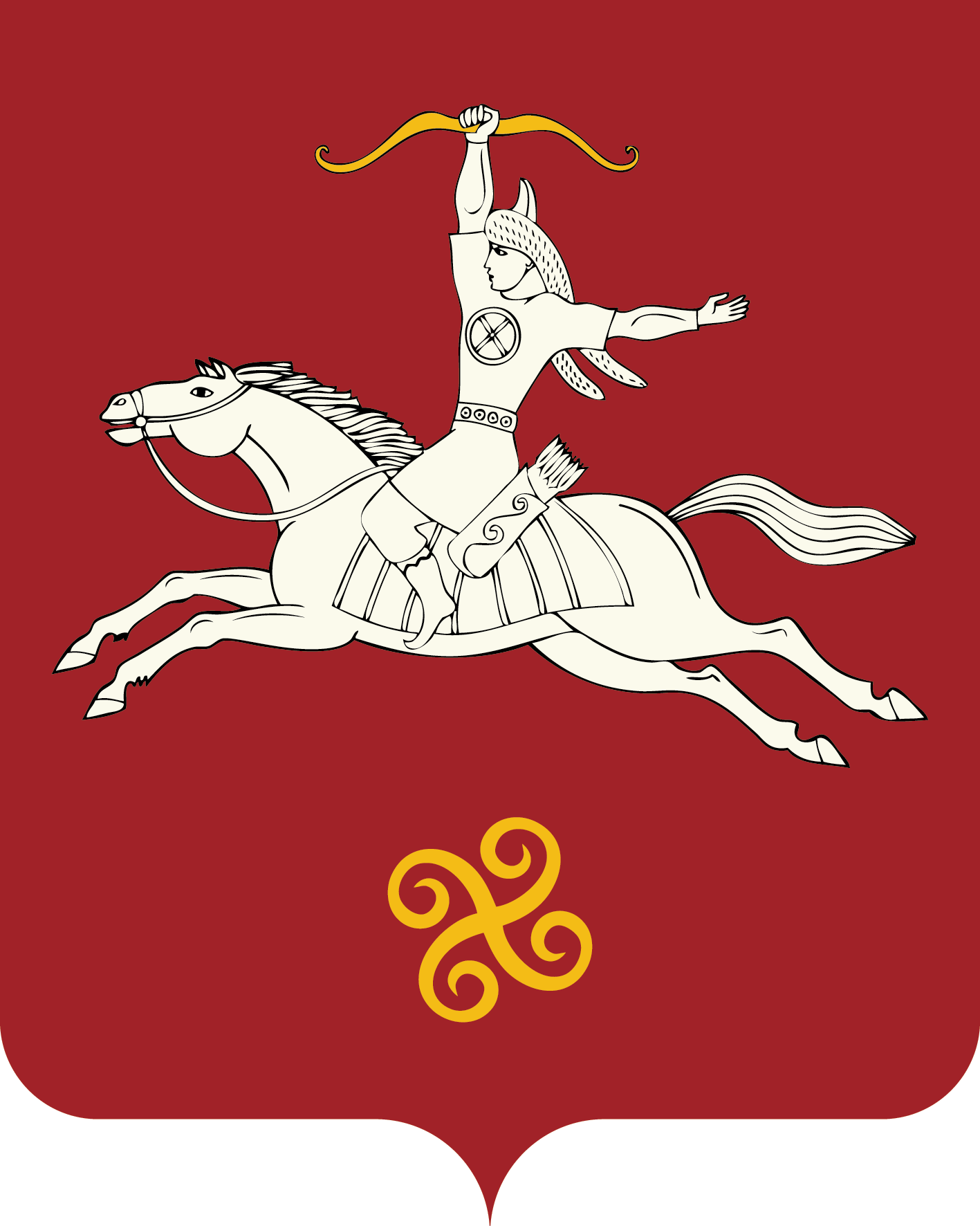 РЕСПУБЛИКА БАШКОРТОСТАНСОВЕТ СЕЛЬСКОГО ПОСЕЛЕНИЯТУРНАЛИНСКИЙ СЕЛЬСОВЕТМУНИЦИПАЛЬНОГО РАЙОНАСАЛАВАТСКИЙ РАЙОН452486, Торналы ауылы, Уҙәк  урамы, 33 йорт тел. (34777) 2-41-27, 2-41-17452486, с.Турналы, ул. Центральная, 33тел. (34777) 2-41-27, 2-41-17